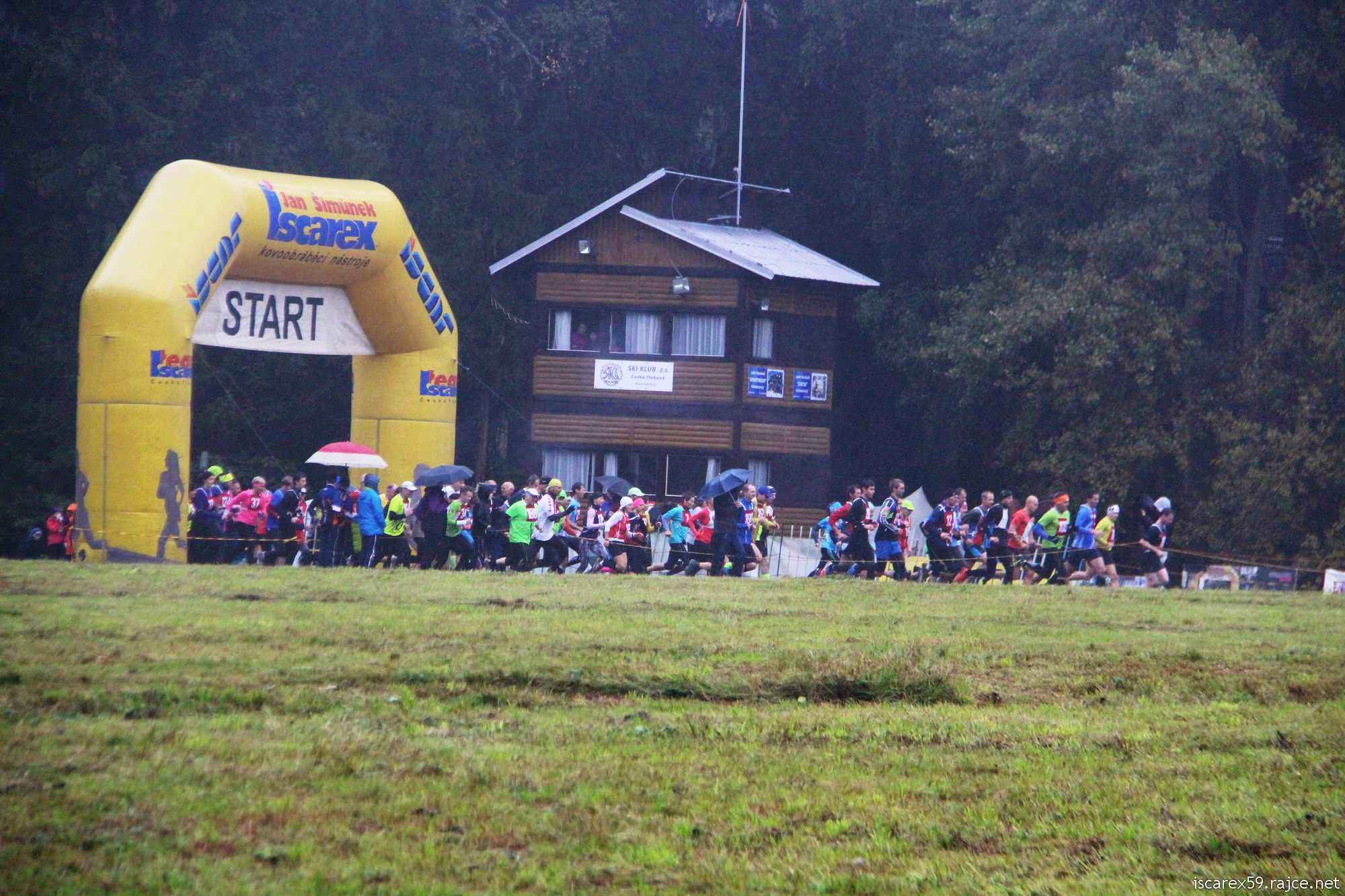 CROSS PO LYŽAŘSKÝCH TRATÍCH 22. září 2018XXI. ročník memoriálu Fr. JindryXX.ročník veřejného závodu v přespolním běhuISCAREX  pohár 2018Orelská běžecká liga  2018Pořadatel a technické uspořádání:Orel Česká Třebová, ISCAREX team                Petr VoleskýBenátky 398, 560 02 Česká Třebová  e-mail: gebesan@centrum.cz                        tel.: 603 495 061Místo: areál SKI Hory Česká TřebováPoloha GPS: 49°53´42.666“ N, 16°25´14.553“ EPřihlášky, prezentace:v prostoru startu od 8:30 hod.Časový pořad:8:30 – 9:30 – prezence, přihlášky, žactvo, dorost10:00 start první kategorie11:00 ukončení prezentace kategorie juniorské a dospělí, lidový běh12:00 – start hlavního závoduPopis tratí: běží se po lyžařských tratích, trať 4 km tvoří dva okruhy o délce 3 a 1 km, trať6 km tvoří 2 okruhy o délce 3 km, trať 9 km tvoří 3 okruhy o délce 3 km, lidový běh   okruh 1 kmPokyny a sdělení:závodu se každý účastní na vlastní nebezpečí,vyhlášení výsledků proběhne v prostoru startu a cíle,ubytování pořadatel nezajišťuje,občerstvení zajištěnoStartovné: dospělí 50, - Kč, žactvo, dorost a lidový běh 30,- Kč.Protesty: s vkladem 500 Kč u hlavního            	                                     rozhodčího do 15 minut po doběhnutípředmětného závodu. Při neoprávněnémprotestu, vklad propadá.Kategoriepředškolní -benjamínci                                        2013 a mladší         100m                       minižactvo2011 – 2012500 mnejmladší žákyně I   2009 – 2010500 mnejmladší žáci I2009 – 2010800 mnejmladší žákyně II2007 – 2008800 mnejmladší žáci II2007 – 2008               1 000 mmladší žákyně2005 – 20061000 mmladší žáci2005 – 20062 000 mstarší žákyně2003 – 20042 000 mstarší žáci2003 – 20043 000 mdorostenky2001 – 20023 000 mdorostenci2001 – 20024 000 mhlavní závodjuniorky1999   20004 000 mjunioři1999– 20006 000 mženy A20 – 34 let6 000 mženy B35 – 44 let6 000 mženy C45 let a starší6 000 mmuži A20 – 39 let9 000 mmuži B40 – 49 let9 000 mmuži C50 – 59 let6 000 mmuži D60 let a starší6 000 mLidový běhBez omezení1000m